Конкурс творческих работ «Осенняя шляпа»Сшили шляпку с мамойПосмотрите сами!Красивая, наряднаяИ всем она приятая!В нашем детском саду, родителям совместно с детьми было предложено участие в конкурсе творческих работ «Осенняя шляпа».На конкурс были представлены шляпы, сделанные с использованием природного материала.Вот такие замечательные шляпки были представлены на конкурс.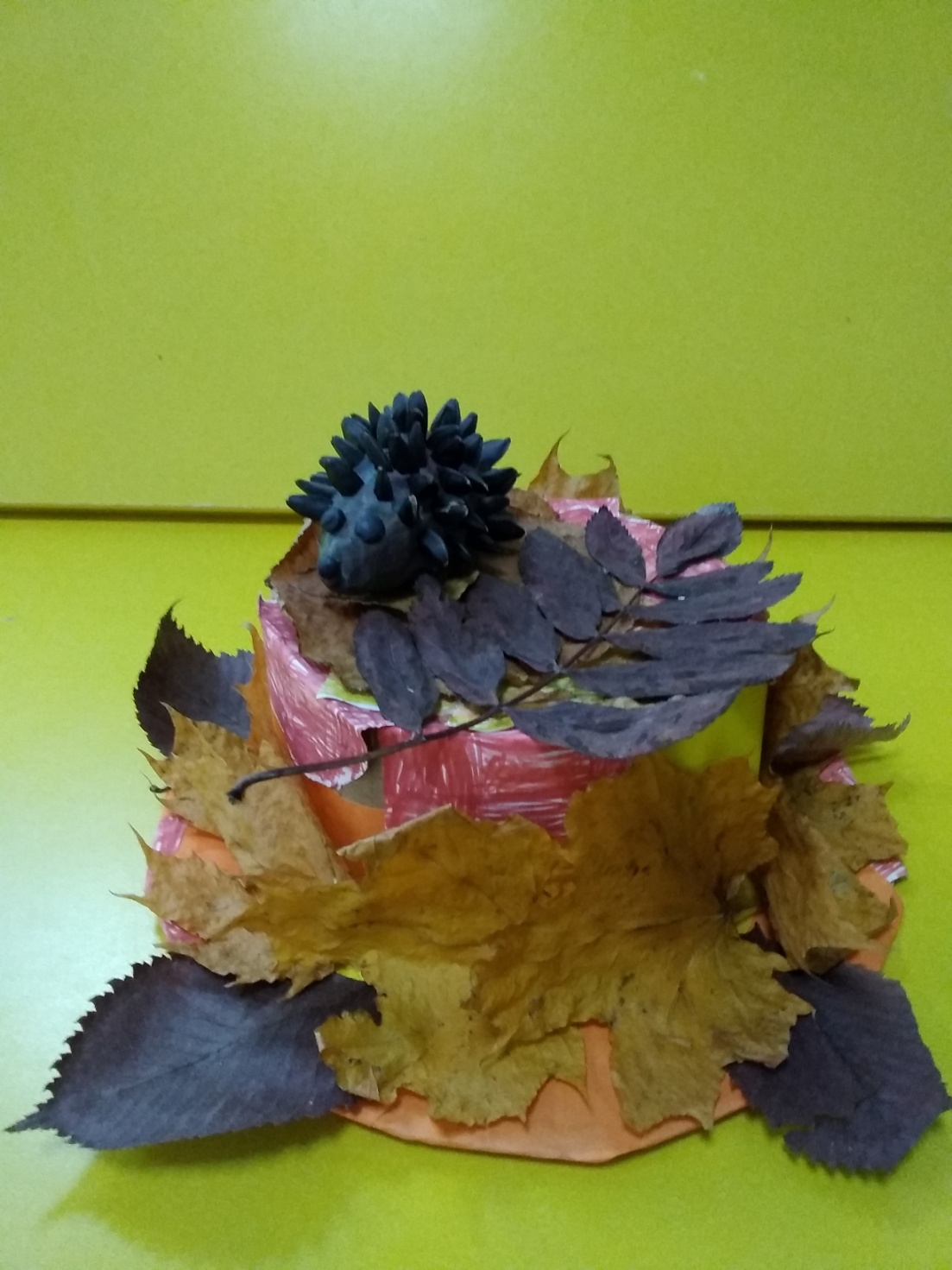 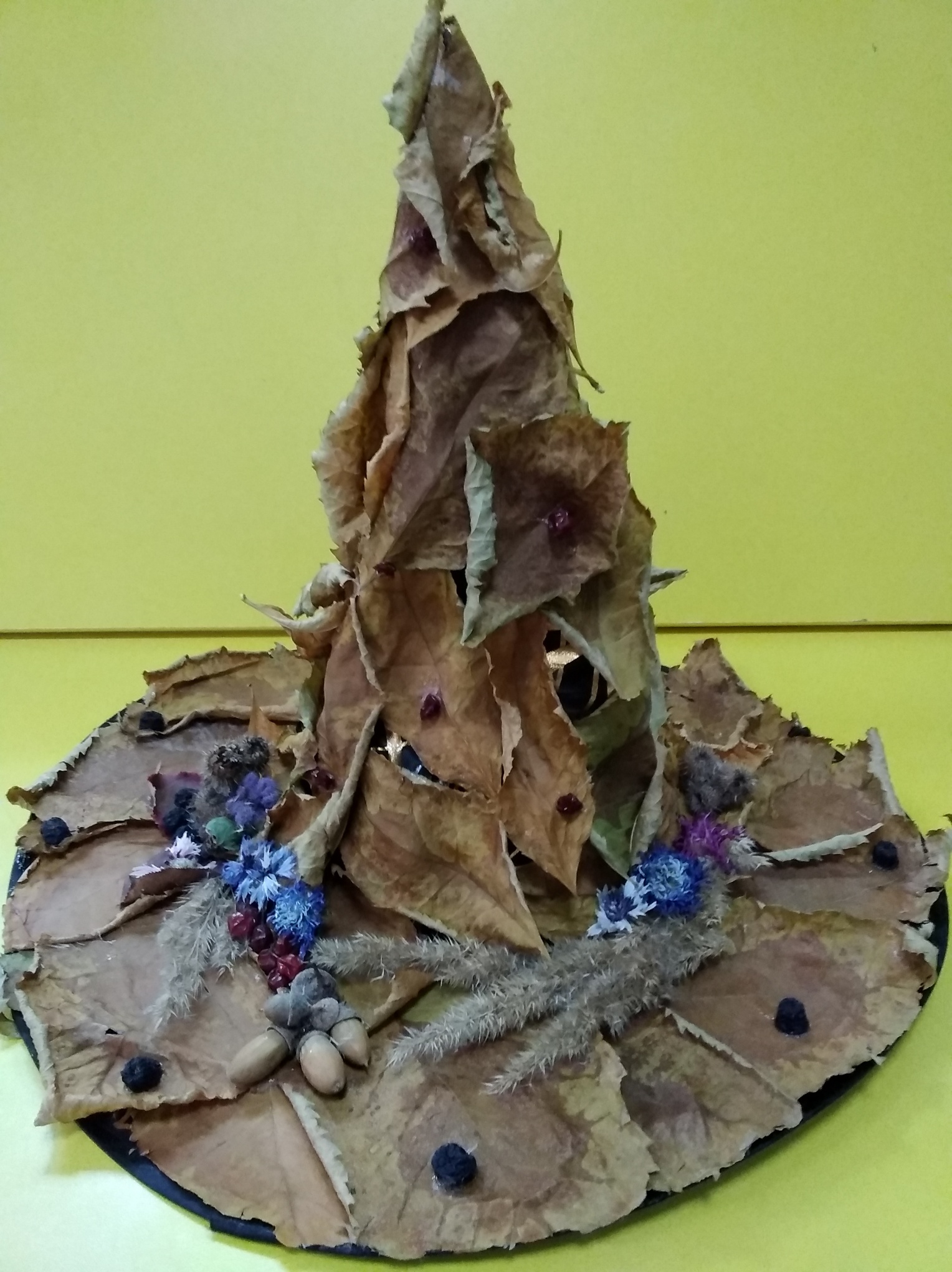 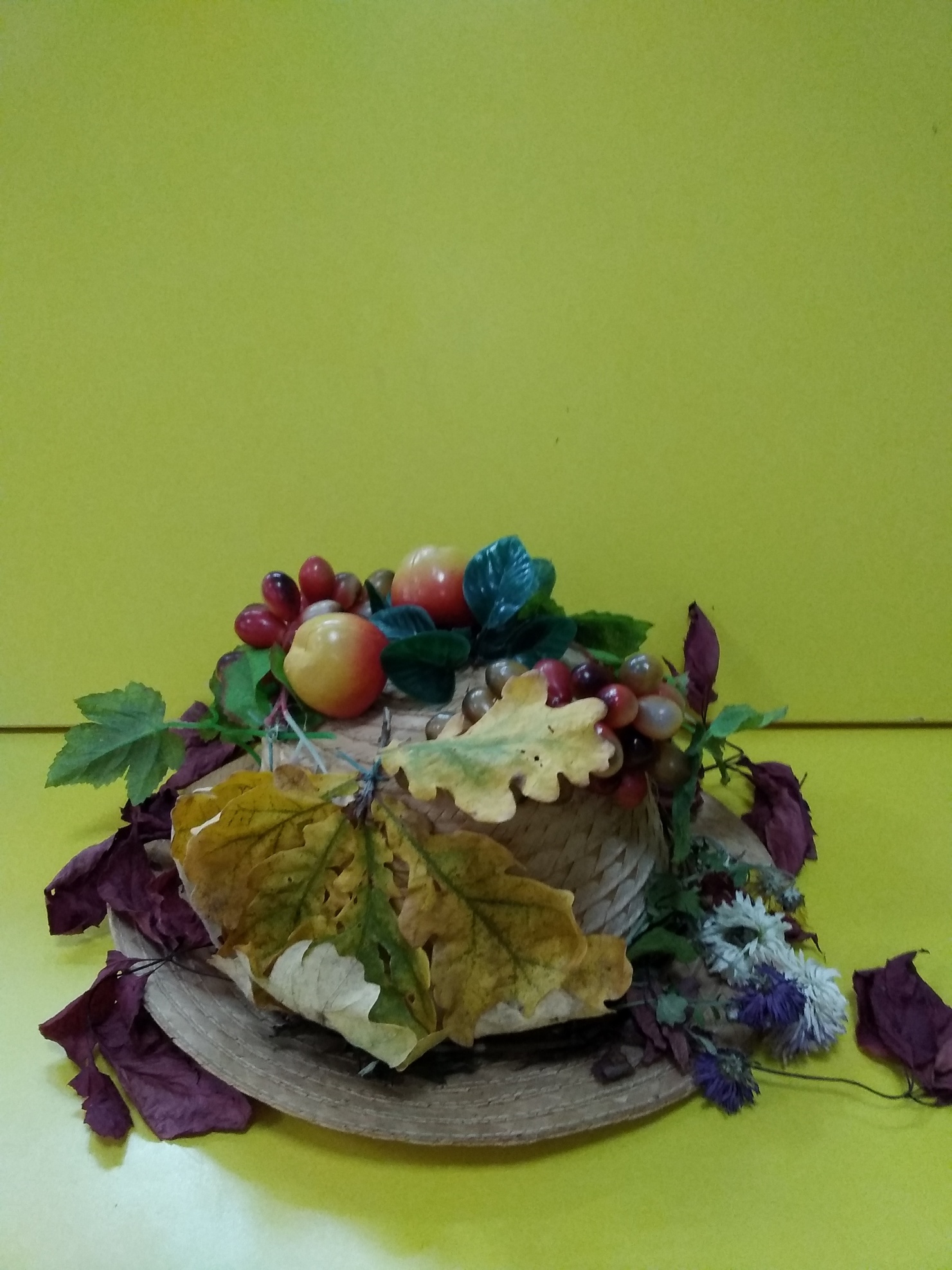 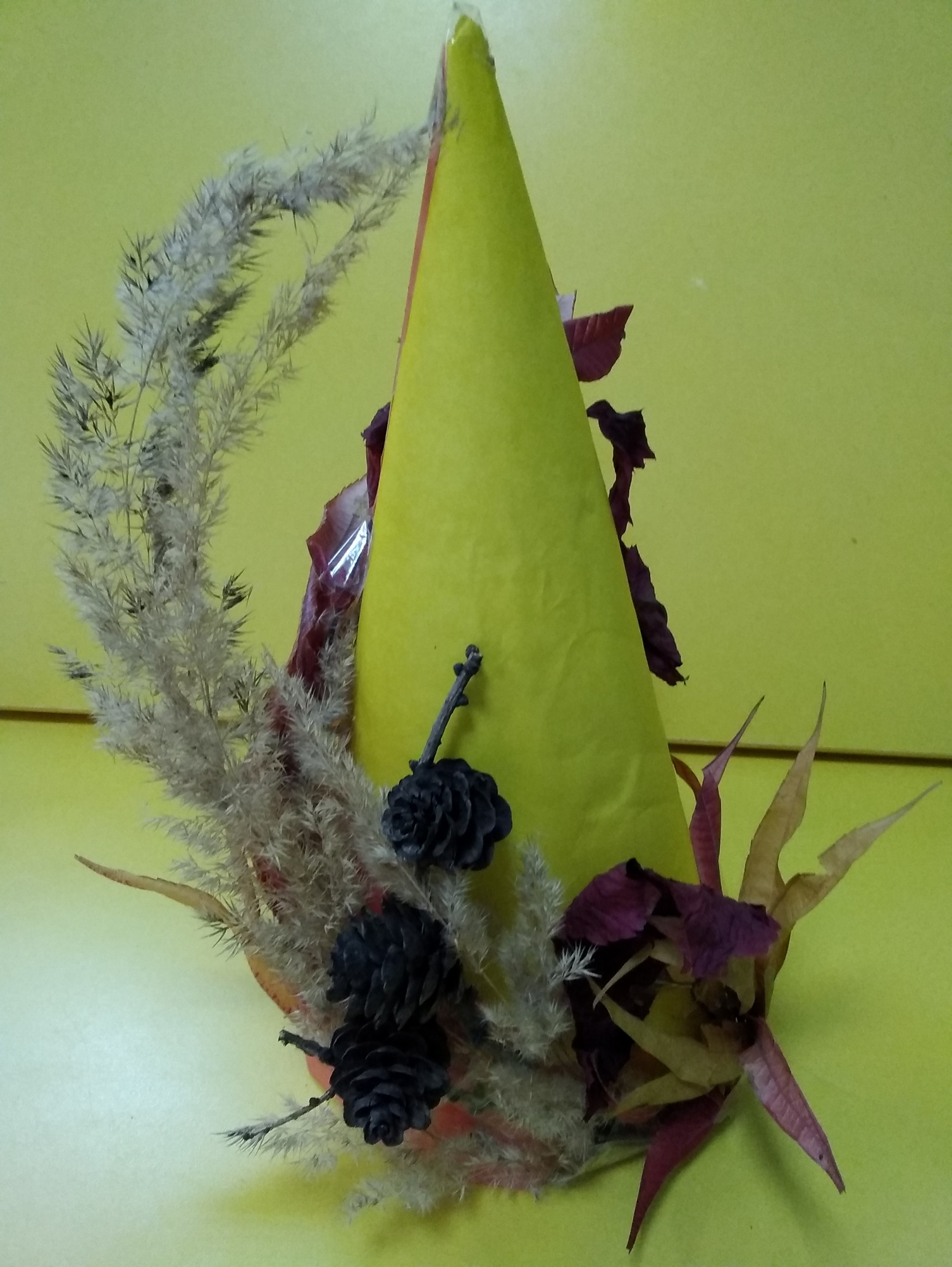 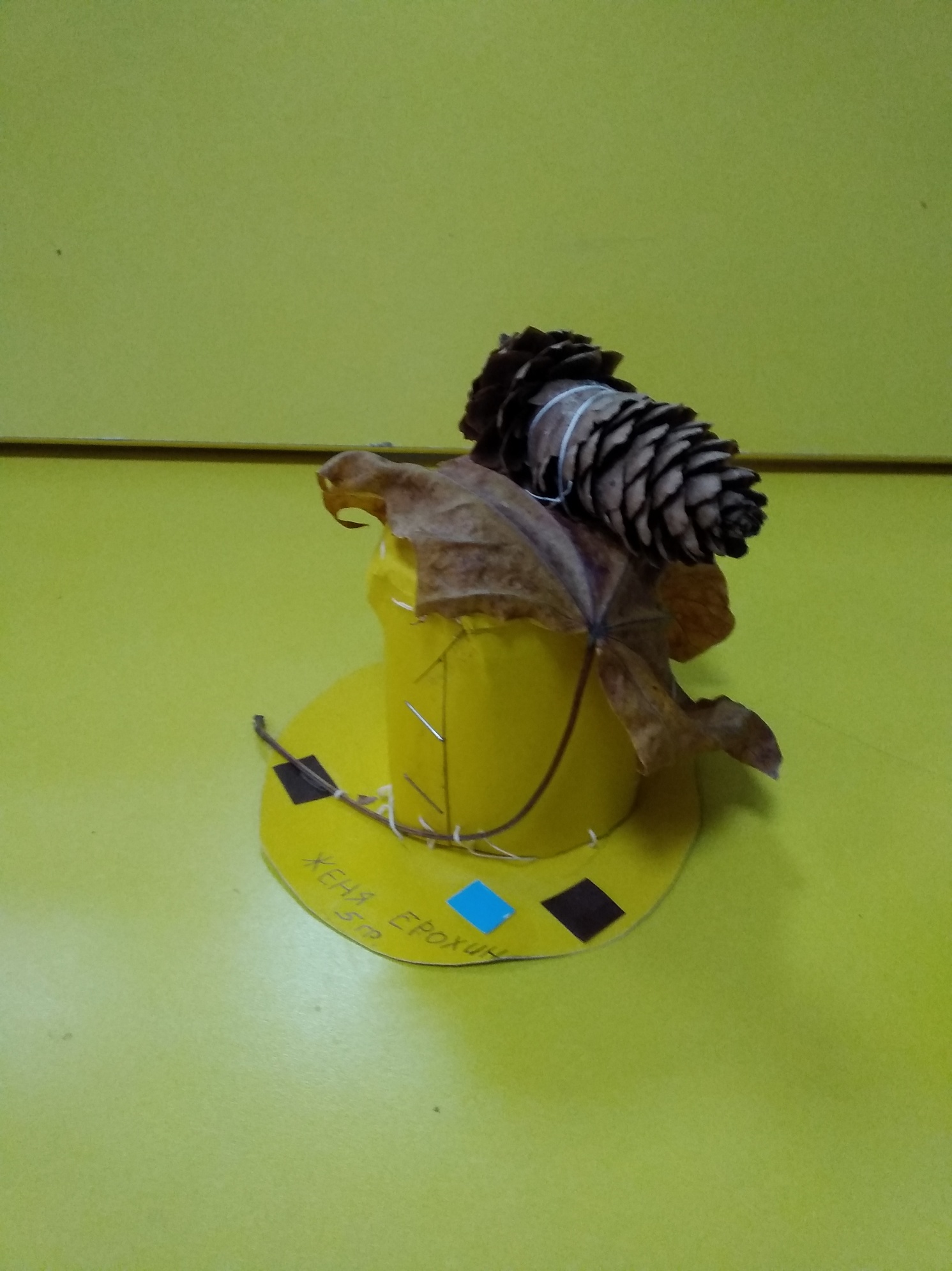 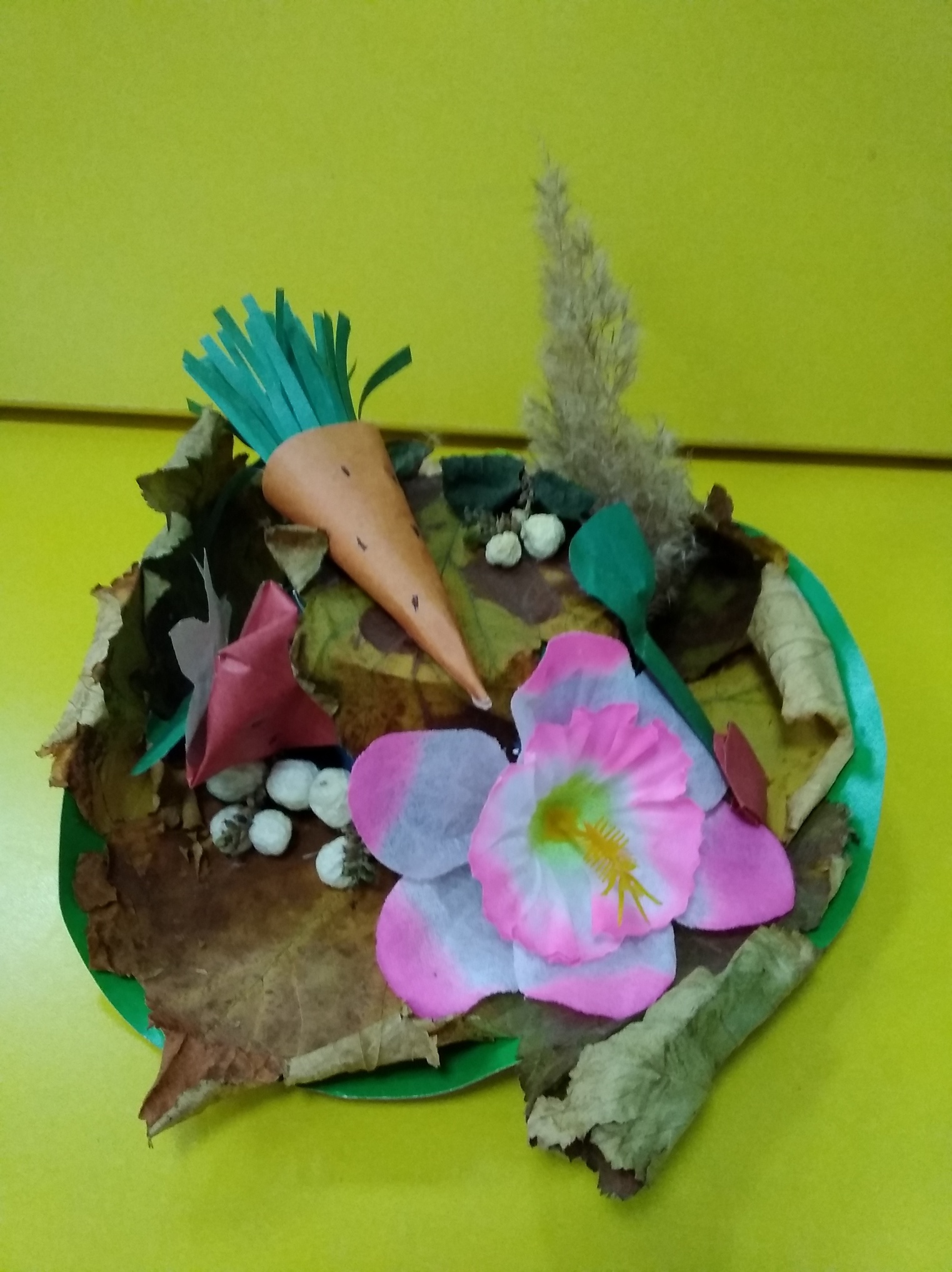 